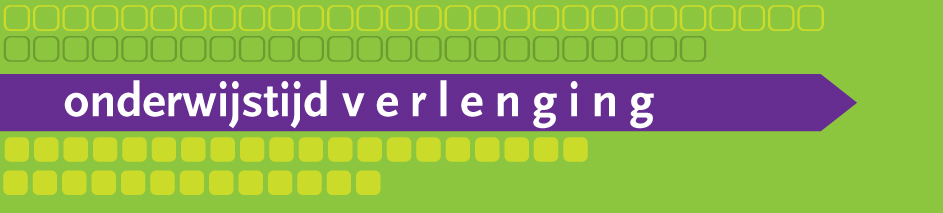 Nieuwsbrief 
November 2010Door middel van deze nieuwsbrief en de website www.onderwijstijdverlenging.nl houden wij u op de hoogte van nieuwe ontwikkelingen rondom het project Onderwijstijdverlenging. Landelijke conferentie onderwijstijdverlenging Op 26 november 2010 vindt de landelijke conferentie onderwijstijdverlening plaats in NBC Nieuwegein: een dag die in het teken staat van inhoudelijke verrijking, uitwisseling, inspiratie en ontmoeting. Na het gezamenlijke ochtendprogramma met bijdragen van o.a. de bewindspersoon van OCW en Kees Vernooy kunt u in drie ronden deelsessies volgen. OTV-teams, begeleiders en andere deskundigen verzorgen inspirerende luistersessies en dynamische kennisuitwisselingen. De dag is bedoeld voor iedereen die betrokken is bij één van de pilots Onderwijstijdverlenging dus vooral ook de leerkrachten! Komt u ook ervaringen uitwisselen met andere projecten en kennis en inspiratie opdoen? Meldt u dan snel aan! De entree is gratis.Aanmelden en meer informatieZomerscholen Voordat we vooruit blikken, mogen we niet vergeten even terug te kijken op de zomervakantie waarin veel leerkrachten en leerlingen hard hebben gewerkt. In verschillende steden konden leerlingen enkele weken deelnemen aan de zomerschool. Uit alle positieve en enthousiaste berichten kunnen we concluderen dat de zomerschool in alle plaatsen een groot succes was. Een aantal reacties van leerlingen:“De zomerschool is veel leuker dan de gewone lessen. We hebben bijvoorbeeld een keer vliegers gemaakt en fruitsalade. Ik weet de inhoudsmaten nu veel beter: centimeters bijvoorbeeld. En ik heb ook veel nieuwe woorden geleerd.” Naimely (12)“Ik wilde graag naar de zomerschool, want ik ga toch niet op vakantie. Anders zit ik toch maar de hele dag te computeren of tv te kijken. Hier doe ik nuttige dingen. Ik had wel moeite met breuken enzo. Nu kan ik het beter.” Shaima (13)Door de media is veel aandacht besteed aan de zomerscholen. De krantenberichten en tv-uitzendingen vindt u op de website onder nieuws. Als u over andere nieuwsberichten beschikt, kunnen we die ook op de website plaatsen. U kunt het bericht mailen naar otv@oberon.eu.Landelijk ondersteuningstraject Voor dit tweede projectjaar staan verschillende activiteiten en ontwikkelingen op de planning namelijk:Afronding van de procesmonitor van het eerste projectjaar (zowel onderzoeksverslag van het proces als de schoolrapporten). 	Het onderzoeksverslag is inmiddels aan OCW aangeboden. Op de landelijke conferentie van 26 november a.s. presenteert Oberon 	de resultaten. De schoolrapporten met daarin de taal- en rekenprestaties hopen we half november naar u toe te kunnen sturen.Evaluatie en behoeftepeiling onder projectleiders rondom landelijk ondersteuningstraject: Wat ging er goed en hoe kan de ondersteuning beter? 			Op dit moment zijn de vragenlijsten onder de projectleiders verspreid. Deze maand gaan we de uitkomsten analyseren en gebruiken 	voor de verdere inrichting van ons ondersteuningsaanbod voor het tweede projectjaar.Kennisuitwisselingbijeenkomsten. 	Zoals u hierboven heeft kunnen lezen vindt op 26 november de landelijke conferentie Onderwijstijdverlenging plaats waarbij iedereen die 	betrokken is bij één van de pilots van harte welkom is. Deze conferentie fungeert tevens als eerste kennisuitwisselingsbijeenkomst. 	In het voorjaar van 2011 worden nogmaals bijeenkomsten voor de projecten georganiseerd. Opbrengstgericht werken in het POIn november ontvangt een groot aantal OTV-scholen via de betrokken projectleiders een schoolrapport. Het betreft scholen die deel uitmaken van een verlengde schooldag-project, die voor de zomervakantie al begonnen zijn met de verlengde schooldag en die hun toets- en deelnamegegevens hebben aangeleverd. De zomerscholen ontvangen de schoolrapporten in het voorjaar van 2011, na de afname van de medio-toetsen. Doel van de schoolrapporten is om een helder overzicht te geven van de taal- en rekenprestaties van de OTV-leerlingen (op groepsniveau). We hopen hiermee een impuls te geven aan het opbrengstgericht werken binnen OTV en binnen de school de discussie aan te zwengelen over de manier waarop de invulling van OTV verder kan worden geoptimaliseerd. Op de landelijke conferentie op 26 november kuntu deelnemen aan workshops waarin dieper wordt ingegaan op het thema 'opbrengstgericht werken'. Ook zal dit onderwerp een belangrijke plaatskrijgen binnen het landelijke ondersteuningstraject.Opbrengstgericht werken in het VOIn navolging op het bericht in de vorige nieuwsbrief kunnen we u melden dat TIER voor de effectstudie geen gegevens opvraagt in het VO. Oberon zal dit schooljaar ook geen gegevens opvragen in het VO.
We willen wel een impuls geven aan opbrengstgericht werken binnen OTV. Uit een eerste inventarisatie blijkt dat in het VO in tegenstelling tot het PO nog weinig gebruik wordt gemaakt van leerlingvolgsystemen of methode-onafhankelijke toetsen. We benadrukken dat het van grootbelang is om basisvaardigheden als taal en rekenen ook in het VO goed te blijven volgen, te meer gezien de doelstellingen van OTV. Lees voor meer informatie het gehele Toetsadvies VOHet project Onderwijstijdverlenging is mogelijk gemaakt door het Ministerie van Onderwijs, Cultuur en Wetenschap.Alle documenten waarnaar in deze nieuwsbrief wordt verwezen, zijn ook te vinden op www.onderwijstijdverlenging.nl. Wilt u zich afmelden voor de nieuwsbrief of heeft u nog vragen? Stuur dan een bericht naar otv@oberon.eu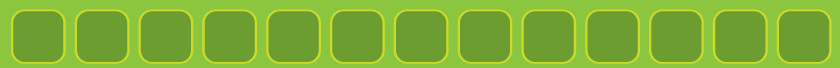 